	Zajęcia wychowawcze na 23.03.2020 Temat : Poznajemy tradycję, kulturę, zabytki Niemiec1.Przywitanie dzieci w języku niemieckim. („Guten Tag, liebe Kinder”) moje dzieciaki Zapraszam Was do wspólnej „Wędrówki po Niemczech”. Na początek proszę 
o wykonanie następującego zadania:2.Utwórz krzyżówkę z podanych wyrażeń (duże litery w środku wyrazu są podpowiedziami).1.Tylko jej kawałek  graniczy z Polską.2. Polska na południu graniczy z. ............ .3. Stolica Białorusi.4. Zachodni sąsiad Polski to?5.Stolica Niemiec.6. Prezydent Czech mieszka w ......... .7.  Polska na południowym zachodzie graniczy z ........... .8.  Polska na południowym wschodzie graniczy z ............ .9. Stolica Czech.10. Stolica Litwy.11. Polska na północnym wschodzie graniczy z .............. .12. Stolica Rosji.13. Stolica Ukrainy.14. Stolica Litwy. 1.RoSja 2.SłowacjĄ3.MińSk4.NIemcy5.BErlin6.PraDze7.CZechami8.UkraIna9.Praga10.WilnO11.Litwa12.MoSkwa13.Kijów14.WIlno3. Zapoznam Was teraz z wieloma informacjami o Niemczech, dotyczących: a) wyglądu niemieckiej flagi i godła                                         Symbole narodowe Niemiec
(Deutsche Nationalsymbole)Każde państwo posługuje się symbolami narodowymi.
Flaga i godło oraz hymn są wyrazem narodowej przynależności, jedności, identyfikacji ze wspólnotą. 
Godło NiemiecOrzeł (Adler) był symbolem władzy cesarzy rzymskich.
Gdy Karol Wielki odnowił Cesarstwo Rzymskie, przejął również ten symbol władzy cesarskiej.

Wielu niemieckich władców przyjęło tytuł cesarski
– jako królowie niemieccy posługiwali się orłem jednogłowym
– jako cesarze rzymscy posługiwali się orłem dwugłowym

W 1871 r. jednogłowy orzeł został godłem zjednoczonych Niemiec (III Rzesza Niemiecka).
Flaga Niemiecka
(Bundesflagge)

Tak jak trójkolorowa flaga francuska, również i niemiecka wywodzi swój rodowód rewolucyjnego chaosu. Kolory – czarny, czerwony i złoty były rozpoznawczymi barwami związków i grup studenckich (Burschenschaften), walczących o zjednoczenie Niemiec XIX w.

W 1848 (Wiosna Ludów) Zgromadzenie Narodowe we Frankfurcie uznało te barwy za kolory flagi niemieckiej. Z czasem kolor złoty zastąpiono żółtym.
Hymn narodowy
(Deutsche Nationalhymne)
„Einigkeit und Recht und Freiheit für das deutsche Vaterland!
Danach laßt uns alle streben
Brüderlich mit Herz und Hand!
Einigkeit und Recht und Freiheit
Sind das Glückes Unterpfand –
Blüh im Glanze dieses Glückes,
Blühe deutsches Vaterland!
Hymn należy do zewnętrznych oznak przynależności i łączności obywateli do własnego państwa. Podobnie jak flaga, także i hymn sięga czasów rewolucji 1848r. Autorem tekstu „Pieśni Niemców” („Lied der Deutschen”) do melodii Josepha Haydna jest, poeta Heinrich Hoffmann Von Fallersleben. Pieśń – w obliczu ówczesnej sytuacji politycznej w Niemczech (rozbicie polityczne) – była wyrazem tęsknoty narodu niemieckiego za zjednoczoną ojczyzną. Wyraźnie podkreślały to słowa „Deutschland Deutschland uberl alles” (Niemcy, Niemcy ponad wszystko) Po I wojnie światowej pierwszy prezydent Republiki Weimarskiej, Friedrich Bert, uznał tekst „Pieśni” za hymn narodowy. Jednakże cytowane wyżej słowa, które traktowano w czasach Fallerslebena za patriotyczne uniesienie i wyraz tęsknoty za zjednoczoną ojczyzną, w zmienionych wojną realiach politycznych mogły brzmieć jako niebezpieczne wyzwanie. Ostatecznie już po II wojnie światowej, za hymn RFN uznano tylko 3 zwrotkę „Pieśni” a potwierdzono w 1991 jako hymn dwóch zjednoczonych już Niemiec. Możesz wydrukować ,wyciąć i  pomalować herb Niemiec.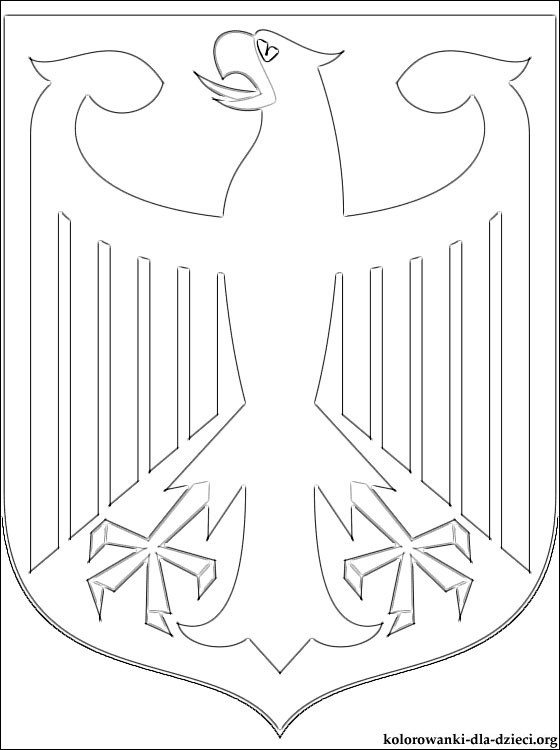 